Date of Submission:____________Application for Use of Public Property Checklist
Note: If the event is to occur along a State Road or if participants are to cross a State Road please submit items to the City at least ten (10) weeks prior to the dates listed below.Please consider the following rules for requests, outlined in Resolution No. 2021-23 before submitting your request:Council considers the requests for the use of parks, streets, or other city-owned properties under the jurisdiction of the City Council in the following order of precedence:Individual ResidentResident BusinessesResident NonprofitsNonresident IndividualNonresident NonprofitFor organizations located within the City of Lock Haven, the following tasks must be completed to receive a permit for use of public property:Contact the City of Lock Haven Director of Community Life at 570-893-5612 or kcampbell@lockhavenpa.gov, eight (8) weeks prior to the event to notify City Council and City staff of your intent to hold an event on public property. Please describe the dates and general nature of the event.Eight (8) weeks prior to event, submit a completed “Application for Use of Public Property (Special Event) Form” including the following itemsA Certificate of Insurance showing (a) public liability insurance for bodily injury and property damage in the amount of one million dollars ($1,000,000) per person and one million dollars ($1,000,000) per occurrence to cover any loss that might occur as a result of the permitted use of that might otherwise arise out of or be connected with the event. (b) occurrence-based coverage; and (c) The City of Lock Haven named as additional insuredIf event is taking place at Zindel Park or on the levee, Certificate of Insurance must also list the following as additional insured:Lock Haven City AuthorityThe Nature Conservancy (only necessary for Zindel Park)A map of the area to be used for the event with the area/order of route listed and highlightedIf using a State Road, a copy of the approved TE-300 Special Event Permit must be submitted prior to the event (application must be submitted ten (10) weeks prior to event)If closing the street will potentially affect business owners in the downtown, submit a copy of letter notifying business owners (sample letter provided)For individuals, businesses, and nonprofits not meeting the criteria for individual resident, resident business, or resident nonprofit as defined in the Resolution, the following rules apply to requests to City Council:Applicant must show that the municipality to which the applicant is a resident has received the same application for service or permit request, and that the municipality to which the applicant is a resident has denied the request from the applicant.The applicant must show that the request serves a county-wide purpose by gaining endorsement from the majority of Clinton County Commissioners at a regular or special meeting of the board of commissioners and provide a letter from the Chief Clerk of Clinton County notifying the city of the commissioners’ endorsement of the requestIf approval is granted for the use of a park, street, or other city owned property and a cost is incurred by the city, then the applicant must provide written assurance of its intent to cover all costs to make the city taxpayers whole upon being invoiced for those costs.City of Lock Haven
Application for Use of Public Property
(Processions, Assemblages, and Special Activities Form)
Please describe your proposed activity in detail: (add additional sheets if necessary)__________________________________________________________________________________________________________________________________________________________________________________________________Does your activity require a street closure:              No 		Yes	If yes, select the type of road to be closed: (for more information see map and list provided)		State Road(s) Only* (Additional Permit Required: PennDOT TE-300 Form)
		Local Road(s) Only
		State Road(s) and Local Road(s)* (Additional Permit Required: PennDOT TE-300 Form)	*Event organizers will be required to provide a copy of the approved PennDOT permit to the City prior to the event.	Listed in order of route, what street(s) would you like closed for this activity? (Add additional sheets, if needed)	__________________________________________________________________________________________	__________________________________________________________________________________________	How long will the street closure be in effect?              From: ______________          To: _________________	Will you need barricades and/or signs?		No	Yes	Will you need assistance closing the street? 	No	Yes	Are you planning to use sidewalks only?		No	Yes	Will you cross any state roads?			No	Yes (if yes, submit copy of TE-300 Form)	PLEASE NOTE: Sponsor is held responsible for the replacement value of and/or repairs of missing cones, barricades, signs, or message 	boards that are needed/required to close a street. Page 1 of 3Will this event require use of other services? 	No	Yes
(i.e., electricity, public works, police, parking, fire) 	If yes, please describe what additional services are required: 	__________________________________________________________________________________________	__________________________________________________________________________________________	PLEASE NOTE: Sponsor may be asked to reimburse the city for the cost of extra utility services.Will you be providing food or drink to the public?        No         YesWill this event require Open-Container Approval?       No	         Yes	If yes, applicant will also need to submit the following with this application:		Open-Container Permit Application (attached)		Name of Caterer that has off-site PLCB license: __________________		Copy of license from Caterer		Copy of Sidewalk Café permit (if applicable) Will this event be taking place on City Authority property?         No         Yes
(Zindel Park, Corman Amphitheater, or Riverwalk)	If yes, applicant will need to submit the following with this application:		Signed liability waiver		Certificate of Liability Insurance with additional insured listed accordingly:			For the Corman Amphitheater or Riverwalk:City of Lock HavenLock Haven Area Flood Protection Authority (LHAFPA)			For Zindel Park:City of Lock HavenLock Haven City AuthorityThe Nature ConservancyPage 2 of 3Additional information (if needed):Page 3 of 3SAMPLE LETTER OF NOTIFICATION TO BUSINESSESDear Business/Property Owner:As noted below, we are planning to hold a special activity/event in the near future. As part of the City of Lock Haven’s Public Property Use Application, we are required to notify affected business/property owners of the planned street use and/or closure(s) for our activity.It is our intention to provide a safe and enjoyable experience for all participants, and to cause as little interruption to your business as possible.If you have any questions/concerns regarding the event, I can be reached at _____________________.Sincerely,Applicant’s Name:_____________________________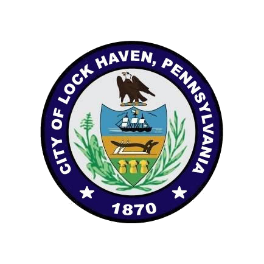 Applicant’s Name:_____________________________Applicant’s Organization: ____________________________Applicant’s Organization: ____________________________Applicant/Organization Address:________________________________________________________________________________________________________________________________________________________________________Phone: _________________________________________________________________________________________________________________________________________________________________________________________Email:  _________________Other Contacts: ______________________________Other Contacts: ______________________________Phone: _________________Email: _________________                              ______________________________                              ______________________________Phone: _________________Email: _________________Date of Activity: ______________________________Date of Activity: ______________________________From: __________________To: ___________________Rain Date (if applicable)________________________Rain Date (if applicable)________________________From: __________________To: ___________________Type of Activity: ______________________________Type of Activity: ______________________________ No. of Participants Expected: ________________________ No. of Participants Expected: ________________________Location Requested: ______________________________________________________________________________Location Requested: ______________________________________________________________________________Location Requested: ______________________________________________________________________________Location Requested: ______________________________________________________________________________Applicant recognizes and agrees that the use of area designated will be strictly limited to the dates and hours requested. The applicant agrees to hold the City of Lock Haven harmless from and indemnify the City against any loss or damage of any kind including costs and attorney fees incident to or resulting in any way from any claim, action, demand, or judgement brought against the City or recovered against the City by any and all persons on account of any damages or injuries, either personal or property damage, without limitation, caused directly or indirectly as a result of the said site.All requests are on a first come, first served basis.NOTE: Proof of insurance may be required, depending on size and type of activity.Applicant’s Signature: ______________________________________                  Date: ___________________OFFICE USE ONLY:Date of Council Action: ___________              Additional Materials Required?  _______   Received? _________                                                                                Certificate of Insurance lists all additional insured? ___________ROUTING FOR APPROVAL:
Police Chief: _____          Director of Public Works: _____           Code Enforcement: _____          Council: _____Conditions (if any) are as follows: ______________________________________________________________                                                             ______________________________________________________________Applicant notified of Approval on: ___________________Event:Event Date:Streets:Hours of planned use/closure: